Balls and Strikes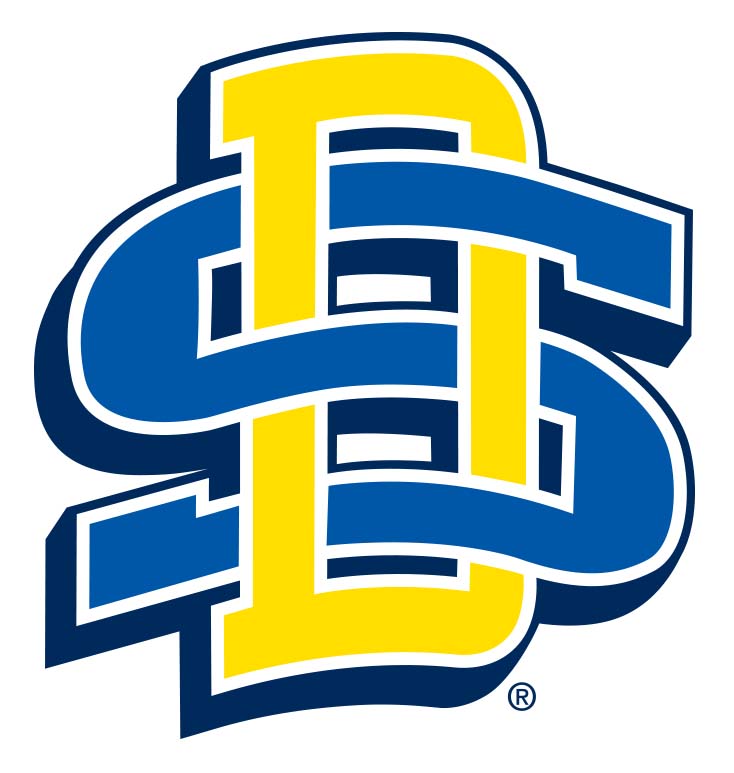 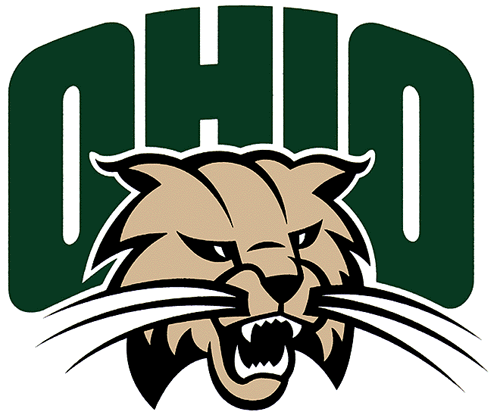 Rob Smith – Ohio UniversityMitch Mormann – South Dakota State UniversityLong TossWeighted BallsPFPPitchers in the Weight RoomPre Throwing Arm PrepVelocity DevelopmentRapsodo and TechnologyPost Pitching RecoveryPlyo Ball Use for Arm CareRunning for PitchersFirst Pitch StrikesPitch Calling – Who should do it?Using VideoMechanicsWhat are Bullpens for?Pitch CountsMost Important Factor in Recruiting a PitcherManaging a Two Way PlayerRide the Starters or Use the BullpenMost Important Job of Pitching Coach